Bericht Kooperationspartner FiF 20201. Bekanntmachung des ProgrammsIn welchem Kontext haben Sie Familien für FiF angesprochen? Welche Netzwerke o.ä. haben Sie dafür genutzt?2. Akquise von Familien für die TeilnahmeWie wurden welche Familien angesprochen? Welche Art der Ansprache war erfolgreich? Nach welchen Kriterien wurde schließlich die Familiengruppe zusammengestellt?3. Vorbereitungsphase, speziell Übergang Akquise – FamiliengruppentreffenWie verlief die Kommunikation mit der Koordination, den Fachkräften und den teilnehmenden Familien während der Vorbereitungsphase?4. Bereitstellung von Räumlichkeiten für die FamiliengruppentreffenWelche Räume wurden wann genutzt?5. Ergebnisse6. Sind über die 4 Familiengruppentreffen hinaus weitere Treffen der Familien geplant?7. Sind aus Sicht des Kooperationspartners die Ziele dieses FiF-Durchgangs erreicht worden?Berlin, …Unterschrift und Stempel der EinrichtungSollAnzahlBemerkungen/ Gründe für Abbruch etc.Erreichte Familien30Familien mit Interesse an der Projektteilnahme8Anmeldungen6Tatsächlich teilnehmende Familien5Familien, die nicht vollständig am Projekt teilgenommen haben4Angesprochene Netzwerkpartner3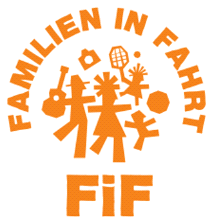 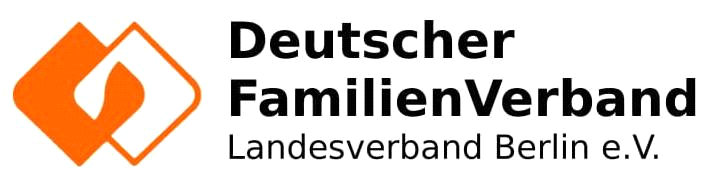 